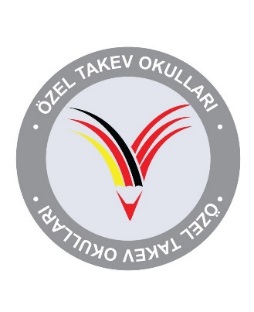 TCİZMİR VALİLİĞİÖzel TAKEV Anadolu ve Fen Lisesi MüdürlüğüEk – 2VELİ İZİN BELGESİ………… Lisesi nezdinde … sınıf öğrencisi olarak öğrenim gören kızım/oğlum ………………………..’nin, 10-11-12 Nisan 2022 tarihleri arasında Özel TAKEV Anadolu ve Fen Lisesi tarafından gerçekleştirilecek olan “Model Birleşmiş Milletler Konferansı (ITSMUN’22)” konulu sosyal etkinliğe katılmasına izin verdiğimi beyan ederim.Veli BilgileriAd -Soyad	:İmza	:Tarih	: